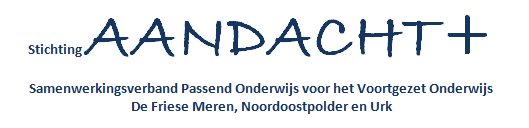 Naam leerling: 				     Straat:					     Postcode + woonplaats:		     Telefoonnr:				     Geboortedatum:			     Klas + niveau:				     Naam mentor/zorgcoördinator:		     Datum: 					     Korte beschrijving van de problematiekGeef hieronder aan met welke vakken of vakonderdelen de leerling problemen heeft. Nederlands 		Engels 			Frans 			Duits 			Latijn 			Grieks 			Aardrijkskunde	 	Geschiedenis 		Economie 		Biologie 		Techniek 		Wiskunde 		Overige vakken 	Wanneer zijn de problemen geconstateerd?Welke van de volgende factoren hebben een positieve of negatieve invloed op de leerresultaten. Werkhouding en taakgedragSociaal-emotionele ontwikkelingLichamelijke ontwikkeling (eventueel medische problemen met gezichtsvermogen of gehoor, veelvuldig lichamelijke klachten als hoofdpijn en buikpijn).Welke maatregelen zijn tot nu toe genomen om het leerrendement op de verschillende onderdelen te vergroten? Graag een omschrijving van zowel inhoud (inclusief gebruikte materialen) als frequentie van hulp in de klas en/of in uren remedial teaching. Geef ook aan of er faciliteiten aan de leerling verleend zijn, zoals tijdverlenging, groter lettertype, gebruik van laptop, leespen e.d. en bij welk vak de leerling daarvan gebruikmaakt. Als bijlage de handelingsplannen meesturen.Intakevragenlijst dyslexieonderzoek voor de mentor/zorgcoördinator